KONFERENCIAFELHÍVÁSA Pannon Egyetem Nagykanizsa - Körforgásos Gazdaság Egyetemi Központ, a Rendőrség Tudományos Tanácsa, a Magyar Rendészettudományi Társaság, a HUN-REN CSFK Földrajztudományi Intézete, az MTA Veszprémi Területi Bizottság Kommunikáció Munkabizottsága és további partnerek közreműködésével nemzetközi tudományos konferenciát szervezVIII. TURIZMUS ÉS BIZTONSÁG NEMZETKÖZI TUDOMÁNYOS KONFERENCIAcímmel.Időpont: 2023. december 1. (péntek), 930Az esemény jelenléti formában kerül megrendezésre.Helyszín: Zalakaros, Hotel Karos SPA++++ superior (8749 Zalakaros, Alma utca 1.).A turizmus és biztonság témakörben végzett munkánk célja továbbra is az, hogy a tágabb értelemben vett témakör legújabb hazai és nemzetközi eredményeit a szakértő közönség számára hozzáférhetővé tegyük, továbbá fiatal kutatók, PhD hallgatók számára is elősegítsük a publikációs és prezentációs gyakorlat megszerzését.A konferenciát követően lehetőséget biztosítunk a résztvevőknek publikációik lektorált, ISBN számmal ellátott, elektronikus tanulmánykötetben való közzétételére.Tervezett szekciók, valamint a tanulmánykötet tervezett témakörei az alábbiak:- Új kihívások a rendészettudomány területén- A turizmusbiztonság aktuális kérdései- A turizmus aktuális kérdései- Körforgásos gazdaság, fenntartható turizmus, energia- és klímabiztonság- Safety and security in tourism, sustainability /angol nyelven/A konferenciarészvétel és a tanulmánykötetben való megjelenés ingyenes, de előzetes regisztrációhoz kötött.Regisztrálni az online jelentkezési lap kitöltésével és a tanulmány absztraktjának feltöltésével ahttps://pen.uni-pannon.hu/konferenciak/linken lehet. Regisztráció, absztrakt feltöltése: 2023. október 30-ig.A teljes tanulmányok leadási határideje: 2024. január 31. A tanulmánykötet várható megjelenése: 2024. II. negyedév.(Absztrakt max. 1000 karakter szóközökkel; teljes anyag min. 6, max. 12 oldal a meghatározott formai követelmények szerint).A szervezők fenntartják a jogot a beérkező tanulmányok lektori vélemények alapján történő elutasítására, a tanulmányok fentiekben lehatárolt témakörökbe való átsorolására. Felhívjuk a figyelmet, hogy az eseményen - a regisztrációk sorrendje alapján - korlátozott számban tudjuk fogadni a résztvevőket. További részletes információk, formai követelmények ahttps://pen.uni-pannon.hu/oldal „Rólunk/Konferenciák” menüpontja alatt találhatóak. Felmerülő kérdéseit a turizmusesbiztonsag@ pen.uni-pannon.hu címen fogadjuk.A Szervező Bizottság nevében Tisztelettel,Nagykanizsa, 2023.09.15.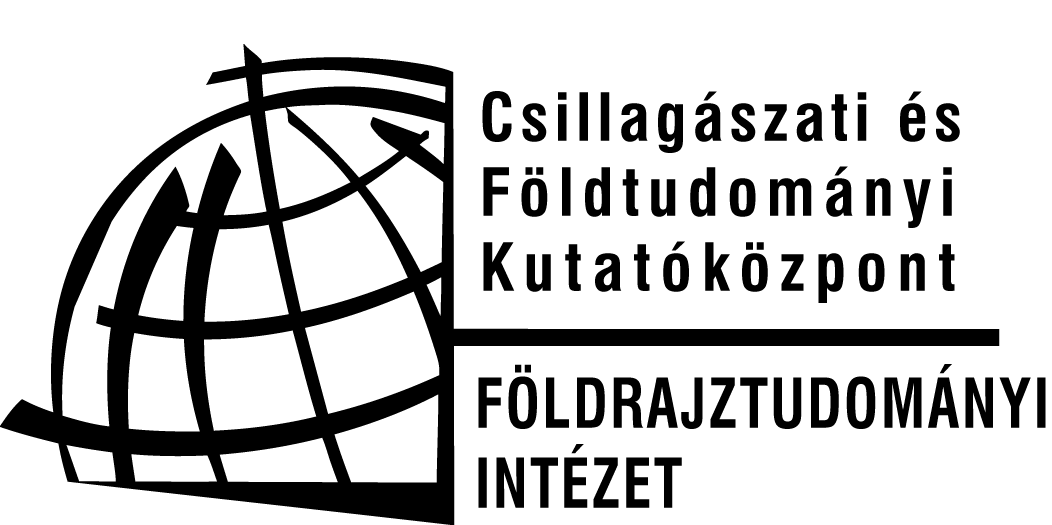 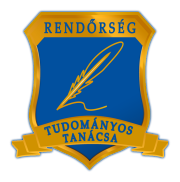 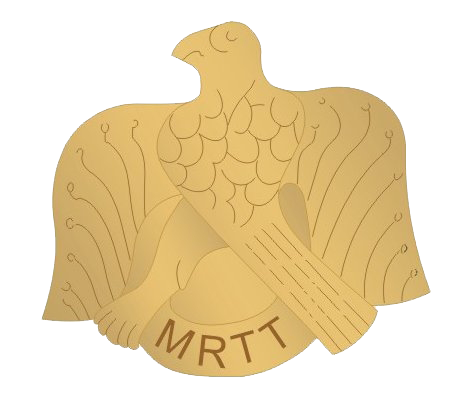 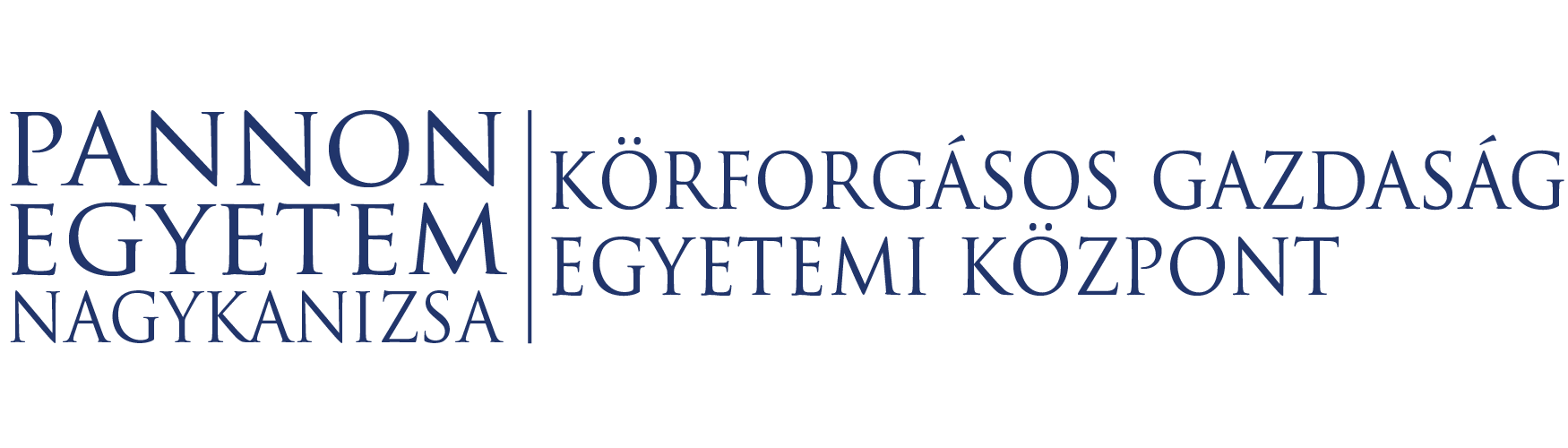 Dr. Németh Kornéla Szervező Bizottság elnöke,intézetigazgató, egyetemi docensPannon Egyetem Nagykanizsa - Körforgásos Gazdaság Egyetemi Központ,    Alkalmazott Gazdálkodástani Intézet						